§13059.  Dealer's certificate of number1.  Application.  Notwithstanding section 13056, subsection 2, a manufacturer or dealer of new or used motorboats who has a permanent place of business in this State for the manufacture or sale of motorboats may, instead of obtaining a certificate of number for each motorboat owned by the manufacturer or dealer, make application on forms provided by the commissioner for a dealer's certificate of number.[PL 2003, c. 414, Pt. A, §2 (NEW); PL 2003, c. 614, §9 (AFF).]2.  Issuance.  If the manufacturer or dealer making application under subsection 1 satisfies the commissioner that the applicant is qualified for a dealer's certificate of number, the commissioner shall issue the applicant a dealer's certificate of number containing the place of business of the applicant and a general distinguishing number in such form as determined by the commissioner.[PL 2003, c. 414, Pt. A, §2 (NEW); PL 2003, c. 614, §9 (AFF).]3.  Fee.  The fee for a dealer's certificate of number is $17 annually from each January 1st.[PL 2005, c. 12, Pt. III, §40 (AMD).]4.  Restrictions.  The dealer or manufacturer who receives a dealer's certificate of number pursuant to this section shall display the number and validation stickers issued under the dealer's certificate of number on a motorboat being demonstrated or tested. The dealer or manufacturer may transfer the number from one motorboat owned by that dealer or manufacturer to another motorboat owned by that dealer or manufacturer by temporarily attaching removable plates on which a dealer's number and validation stickers may be displayed on the bow of any boat covered by the dealer's certificate of number.[PL 2003, c. 614, §9 (AFF); PL 2003, c. 655, Pt. B, §365 (AMD); PL 2003, c. 655, Pt. B, §422 (AFF).]5.  Penalty.  The following penalties apply to violations of subsection 4.A.  A person who violates subsection 4 commits a civil violation for which a fine of not less than $100 nor more than $500 may be adjudged.  [PL 2003, c. 655, Pt. B, §366 (NEW); PL 2003, c. 655, Pt. B, §422 (AFF).]B.  A person who violates subsection 4 after having been adjudicated as having committed 3 or more civil violations under this Part within the previous 5-year period commits a Class E crime.  [PL 2003, c. 655, Pt. B, §366 (NEW); PL 2003, c. 655, Pt. B, §422 (AFF).][PL 2003, c. 655, Pt. B, §366 (NEW); PL 2003, c. 655, Pt. B, §422 (AFF).]SECTION HISTORYPL 2003, c. 414, §A2 (NEW). PL 2003, c. 414, §D7 (AFF). PL 2003, c. 614, §9 (AFF). PL 2003, c. 655, §§B365,366 (AMD). PL 2003, c. 655, §B422 (AFF). PL 2005, c. 12, §III40 (AMD). The State of Maine claims a copyright in its codified statutes. If you intend to republish this material, we require that you include the following disclaimer in your publication:All copyrights and other rights to statutory text are reserved by the State of Maine. The text included in this publication reflects changes made through the First Regular and First Special Session of the 131st Maine Legislature and is current through November 1, 2023
                    . The text is subject to change without notice. It is a version that has not been officially certified by the Secretary of State. Refer to the Maine Revised Statutes Annotated and supplements for certified text.
                The Office of the Revisor of Statutes also requests that you send us one copy of any statutory publication you may produce. Our goal is not to restrict publishing activity, but to keep track of who is publishing what, to identify any needless duplication and to preserve the State's copyright rights.PLEASE NOTE: The Revisor's Office cannot perform research for or provide legal advice or interpretation of Maine law to the public. If you need legal assistance, please contact a qualified attorney.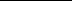 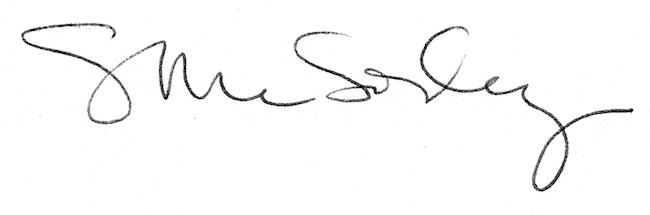 